Положение  о Медицинском научно-образовательном центре Федерального государственного бюджетного образовательного учреждения высшего образования «Северо-Кавказская государственная гуманитарно-технологическая академия»г. Черкесск, 2017 г. I. Общие положения1.1. Медицинский научно-образовательный центр Федерального государственного бюджетного образовательного учреждения высшего образования «Северо-Кавказская государственная гуманитарно-технологическая академия» (далее – «Центр») создан приказом Ректора от ___ на основании решения Ученого Cовета Федерального государственного бюджетного образовательного учреждения высшего образования «Северо-Кавказская государственная гуманитарно-технологическая академия» (далее – «ФГБОУ ВО «СевКавГГТА»). 1.2. Центр является структурным подразделением Медицинского института ФГБОУ ВО «СевКавГГТА», осуществляющим учебно-методическую и консультативную работу с кафедрами Медицинского института по вопросам аккредитации и обучения специалистов медицинского профиля, в том числе по разработке и утверждению тестовых заданий для проведения аккредитации специалистов, завершивших образование по основным образовательным программам высшего медицинского образования, среднего медицинского образования, иного образования в соответствии с федеральными государственными образовательными стандартами (первичная аккредитация),  лиц, завершивших освоение программ подготовки кадров высшей квалификации и дополнительных профессиональных программ (профессиональная переподготовка). 1.3. В Центре реализуются модули имитационного обучения как обязательные для подготовки и аккредитации определенных специальностей, так и дополнительные. 1.4. Полное наименование Центра – Медицинский научно-образовательный центр Федерального государственного бюджетного образовательного учреждения высшего образования «Северо-Кавказская государственная гуманитарно-технологическая академия». 1.5. Сокращенное наименование – МНОЦ ФГБОУ ВО «СевКавГГТА».1.6. Центр в своей деятельности руководствуется Конституцией Российской Федерации, законодательством Российской Федерации, Уставом ФГБОУ ВО «СевКавГГТА», локальными актами ФГБОУ ВО «СевКавГГТА», настоящим Положением. 1.7. Центр участвует в реализации следующих процессов Медицинского института ФГБОУ ВО «СевКавГГТА»: - реализация программ дополнительного образования; - реализация программ послевузовского образования. II.  Цели и задачи деятельности Центра2.1. Цели деятельности Центра:2.1.1. Создание организационных и учебно-методических условий для формирования профессиональных компетенций обучающихся на основе использования симуляционных технологий. 2.1.2. Организация теоретической подготовки студентов, ординаторов, специалистов с высшим и средним медицинским и фармацевтическим образованием новым методам, приёмам, технологиям и профилактики, диагностики и лечения заболеваний, травм, отравлений и других состояний, требующих медицинского вмешательства, в том числе посредством дистанционного обучения.2.2. Задачи деятельности Центра:2.2.1. Реализация образовательных программ, направленных на совершенствование системы высшего образования в сфере медицины, на повышение уровня теоретических знаний и совершенствование практических навыков всех категорий медицинских работников. 2.2.2. Разработка, внедрение и адаптация новых программ обучения и повышения квалификации медицинских кадров по утвержденным специальностям с использованием современных образовательных медицинских симуляционных технологий.2.2.3. Обучение медицинских кадров на симуляционном оборудовании (в том числе муляжах, тренажерах, манекенах, роботах) профессиональным практическим навыкам с использованием моделируемых лечебно-диагностических процедур и лечебных манипуляций, согласно разработанным клиническим сценариями и программам, а также проведение последующих аттестации и аккредитации.2.2.4. Организация и проведением семинаров, конференций и мастер-классов. 2.2.5. Организация и проведение научных исследований по актуальным проблемам симуляционного и виртуального медицинского образования. 2.2.6. Осуществление экспертной оценки уровня сформированности профессиональных и специализированных компетенций, в том числе аккредитации медицинских и фармацевтических работников.2.2.7. Обучение различных категорий населения навыкам оказания первой помощи и ухода за больными; III. Функции Центра 3.1. Реализация образовательных программ обучения, направленных на совершенствование системы высшего образования в сфере медицины, на повышение уровня теоретических знаний и совершенствование практических навыков всех категорий населения.3.2. Привлечение иных специалистов для реализации программ обучения в рамках развития новых организационных форм и методов имитационного обучения (тренингов, мастер-классов, вебинаров и тд.);3.3. Разработка совместно с преподавателями программ модулей) симуляционного обучения и других методических материалов для занятий в Центре, критериев сформированности профессиональных компетенций на основе стандартов оказания медицинской помощи, а также обеспечение их актуализации.  3.4. Создание условий и проведение на базе Центра аккредитации специалистов медицинских организаций, включая оценку практических навыков (умений) в симуляционных условиях, в том числе с использованием симуляционного оборудования.3.5. Организация и проведение экзамена по допуску к осуществлению деятельности на должностях среднего медицинского персонала лиц, не окончивших обучение по программам высшего медицинского образования. 3.6. Организация и осуществление сотрудничества с различными организациями по совершенствованию практикоориентированного обучения. 3.7. Чтение лекций и отработка практических навыков оказания первой помощи. 3.7. Организация теоретической подготовки и приобретения новых навыков гражданским населением на платной основе с выдачей сертификата. IV. Структура Центра 4.1. Структура и штат Центра формируются с учетом основным задач, специфики и объема возлагаемых на него обязанностей и утверждаются ректором ФГБОУ ВО «СевКавГГТА».4.2. Центр возглавляет директор, назначаемый приказом ректора ФГБОУ ВО «СевКавГГТА». Другие категории работников Центра назначаются на должность приказом ректора ФГБОУ ВО «СевКавГГТА» в порядке, установленном действующим законодательством. 4.3. Права, обязанности, ответственность, квалификационные требования к сотрудникам Центра утверждаются соответствующими должностными инструкциями работников.  V. Права, обязанности и ответственность5.1. Права, обязанности и ответственность работников Центра определяются должностными инструкциями в соответствии с действующим законодательством.5.2. Директор Центра несет ответственность за:5.2.1.Организацию работы Центра, своевременное и квалифицированное выполнение приказов, распоряжений, поручений вышестоящего руководства, действующих нормативных правовых актов по профилю деятельности.5.2.2. Рациональное и эффективное использование материальных, финансовых и кадровых ресурсов.5.2.3. Состояние трудовой и исполнительской дисциплины в Центре, выполнение его работниками своих функциональных обязанностей.5.2.4. Ведение документации, предусмотренной действующим законодательством Российской Федерации;5.2.5. Предоставление в установленном порядке достоверной информации о деятельности Центра.5.3. Центр имеет право: 5.3.1. Ходатайствовать перед руководством ФГБОУ ВО «СевКавГГТА» о модернизации материально-технической базы в соответствии с программами профессионального обучения. 5.3.2. Принимать участие в совещаниях, конференциях и других мероприятиях учебно-информационного характера по вопросам, входящим в их компетенцию. 5.3.3. Ходатайствовать перед руководством ФГБОУ ВО «СевКавГГТА» о поощрении или наказании сотрудников Центра. 5.3.4. Составлять заявки на обеспечение необходимыми расходными материалами в соответствии с учебными рабочими программами. 5.3.5.   Повышать квалификацию за счет средств ФГБОУ ВО «СевКавГГТА».5.3.6. Проводить в Центре мероприятия, связанные с совершенствованием учебного процесса в рамках профессионального обучения, реализуемых ФГБОУ ВО «СевКавГГТА».5.3.7. Запрашивать от структурных подразделений ФГБОУ ВО «СевКавГГТА» информацию и документацию, необходимые для выполнения своих функций.5.3.8.    Вести переписку по вопросам деятельности Центра.VI. Организация работы Центра6.1. Режим работы в Центре определяется в соответствии с действующим законодательством. 6.2. В период отпуска, болезни, командировки директора Центра его обязанности возлагаются на специалиста Центра. 6.3. Материально-ответственным лицом назначается директор Центра. 6.4. Работа с обучающимися Медицинского института ФГБОУ ВО «СевКавГГТА» в рамках образовательных программ проводится без дополнительной оплаты. В иных случаях деятельность осуществляется на коммерческой основе, в соответствии с действующим законодательством. VII. Заключительные положения7.1. Настоящее Положение принимается Ученым Советом ФГБОУ ВО «СевКавГГТА».7.2. В настоящее Положение могут вноситься изменения и дополнения, утверждённые Ученым Советом ФГБОУ ВО «СевКавГГТА».7.3. Настоящее Положение прекращает свое действие с момента его отмены приказом ректора ФГБОУ ВО «СевКавГГТА», либо с момента введения в действие нового Положения. 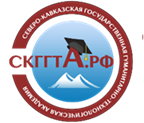 Министерство образования и науки Российской ФедерацииМинистерство образования и науки Российской ФедерацииФедеральное государственное бюджетное учреждение высшего образования «Северо-Кавказская государственная технологическая академия»Федеральное государственное бюджетное учреждение высшего образования «Северо-Кавказская государственная технологическая академия»Медицинский институтМедицинский институтМедицинский научно-образовательный центрМедицинский научно-образовательный центрПоложение о Медицинском научно-образовательном  центреПоложение о Медицинском научно-образовательном  центреСтр. 1 из 7ПРИНЯТО: Ученым Советом Академии«__» ________ 2017 г. Протокол № ____             УТВЕРЖДАЮ:Ректор                                    _______________________ «____» ____________ 2017 г. 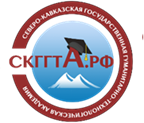 Министерство образования и науки Российской ФедерацииМинистерство образования и науки Российской ФедерацииФедеральное государственное бюджетное учреждение высшего образования «Северо-Кавказская государственная технологическая академия»Федеральное государственное бюджетное учреждение высшего образования «Северо-Кавказская государственная технологическая академия»Медицинский институтМедицинский институтМедицинский научно-образовательный центрМедицинский научно-образовательный центрПоложение о Медицинском научно-образовательном  центреПоложение о Медицинском научно-образовательном  центреСтр. 2 из 7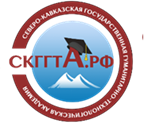 Министерство образования и науки Российской ФедерацииМинистерство образования и науки Российской ФедерацииФедеральное государственное бюджетное учреждение высшего образования «Северо-Кавказская государственная технологическая академия»Федеральное государственное бюджетное учреждение высшего образования «Северо-Кавказская государственная технологическая академия»Медицинский институтМедицинский институтМедицинский научно-образовательный центрМедицинский научно-образовательный центрПоложение о Медицинском научно-образовательном  центреПоложение о Медицинском научно-образовательном  центреСтр. 3 из 7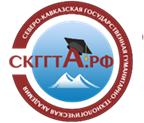 Министерство образования и науки Российской ФедерацииМинистерство образования и науки Российской ФедерацииФедеральное государственное бюджетное учреждение высшего образования «Северо-Кавказская государственная технологическая академия»Федеральное государственное бюджетное учреждение высшего образования «Северо-Кавказская государственная технологическая академия»Медицинский институтМедицинский институтМедицинский научно-образовательный центрМедицинский научно-образовательный центрПоложение о Медицинском научно-образовательном  центреПоложение о Медицинском научно-образовательном  центреСтр. 4 из 7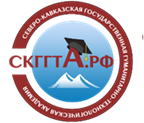 Министерство образования и науки Российской ФедерацииМинистерство образования и науки Российской ФедерацииФедеральное государственное бюджетное учреждение высшего образования «Северо-Кавказская государственная технологическая академия»Федеральное государственное бюджетное учреждение высшего образования «Северо-Кавказская государственная технологическая академия»Медицинский институтМедицинский институтМедицинский научно-образовательный центрМедицинский научно-образовательный центрПоложение о Медицинском научно-образовательном  центреПоложение о Медицинском научно-образовательном  центреСтр. 5 из 7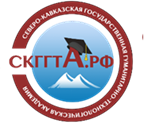 Министерство образования и науки Российской ФедерацииМинистерство образования и науки Российской ФедерацииФедеральное государственное бюджетное учреждение высшего образования «Северо-Кавказская государственная технологическая академия»Федеральное государственное бюджетное учреждение высшего образования «Северо-Кавказская государственная технологическая академия»Медицинский институтМедицинский институтМедицинский научно-образовательный центрМедицинский научно-образовательный центрПоложение о Медицинском научно-образовательном  центреПоложение о Медицинском научно-образовательном  центреСтр. 6 из 7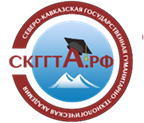 Министерство образования и науки Российской ФедерацииМинистерство образования и науки Российской ФедерацииФедеральное государственное бюджетное учреждение высшего образования «Северо-Кавказская государственная технологическая академия»Федеральное государственное бюджетное учреждение высшего образования «Северо-Кавказская государственная технологическая академия»Медицинский институтМедицинский институтМедицинский научно-образовательный центрМедицинский научно-образовательный центрПоложение о Медицинском научно-образовательном  центреПоложение о Медицинском научно-образовательном  центреСтр. 7 из 7